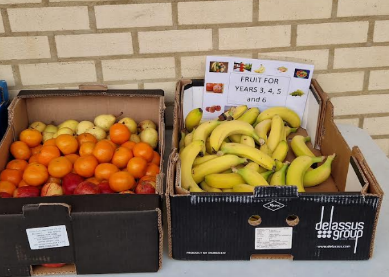 SPRING Term Clubs 2023  We still have some spaces available for our clubs which are taking place from Monday 9th January and finish the week ending Friday 24th March. When making the booking on ParentPay, there is a mandatory field where you will have to write either:  A)walking home alone  B) attending ASC or  C) being collected at the end of the club Ukulele Club – additional ses sion (first session full)                  STEM Club – Year 5 now invited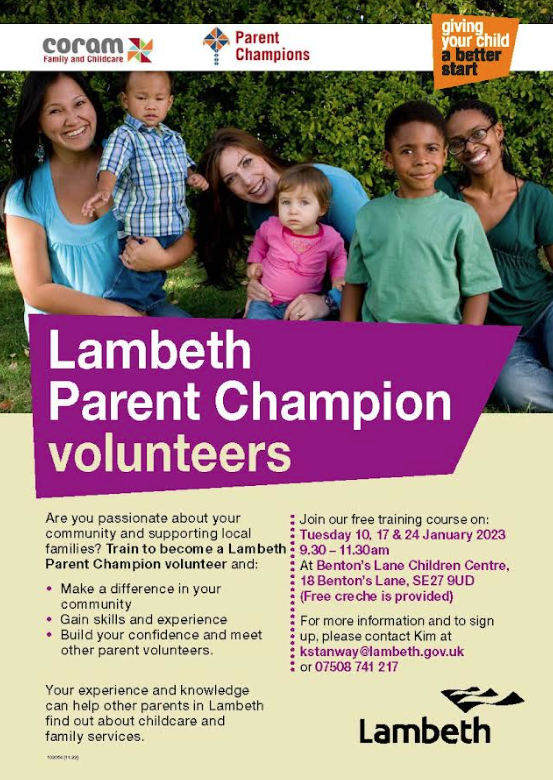 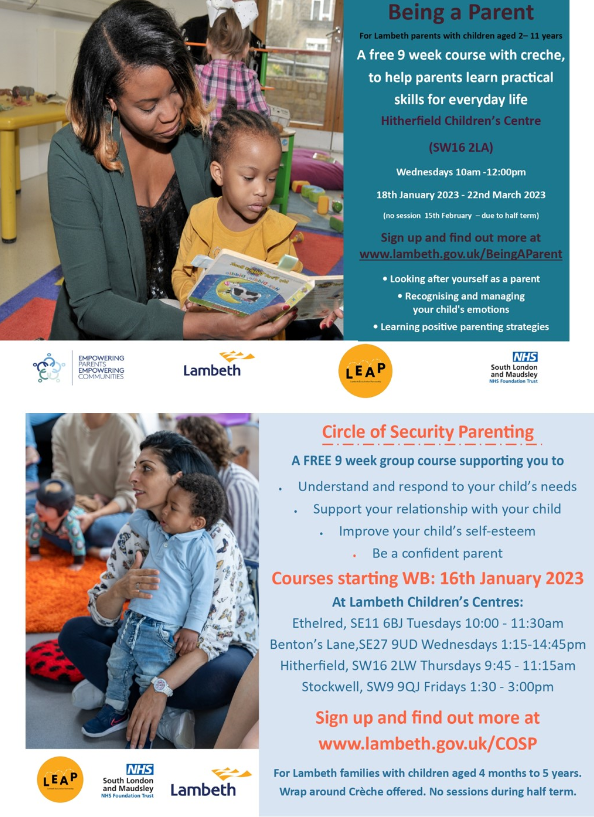 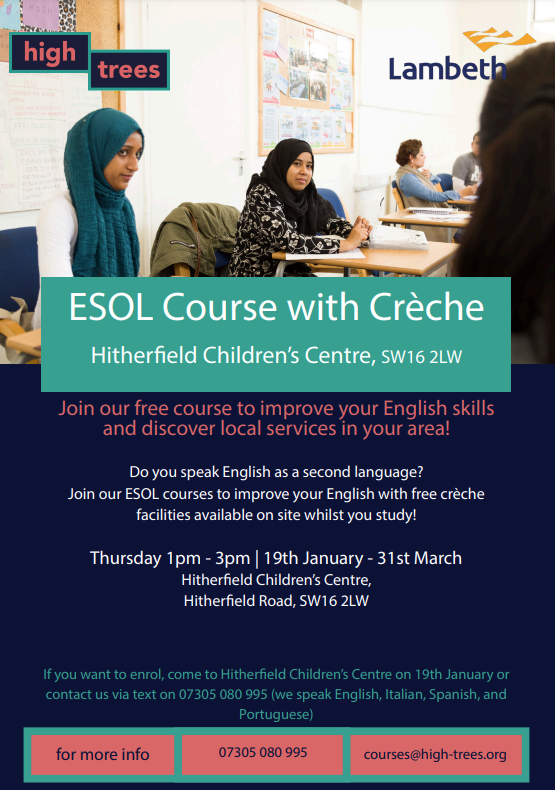 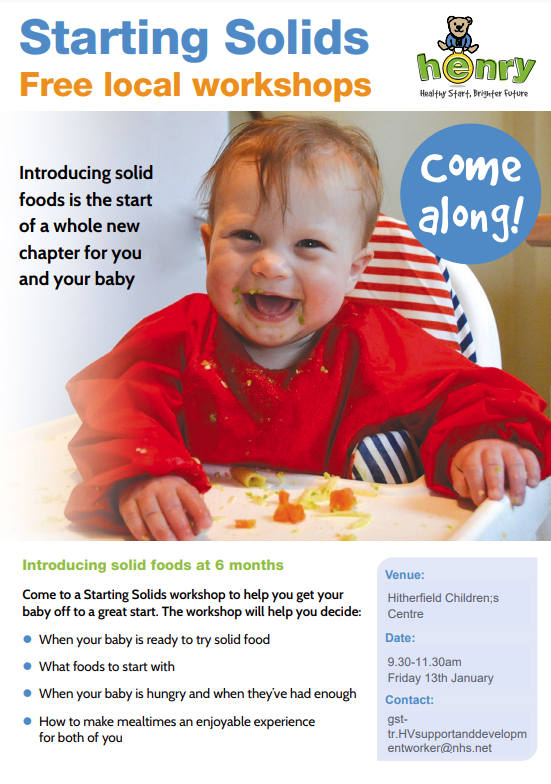 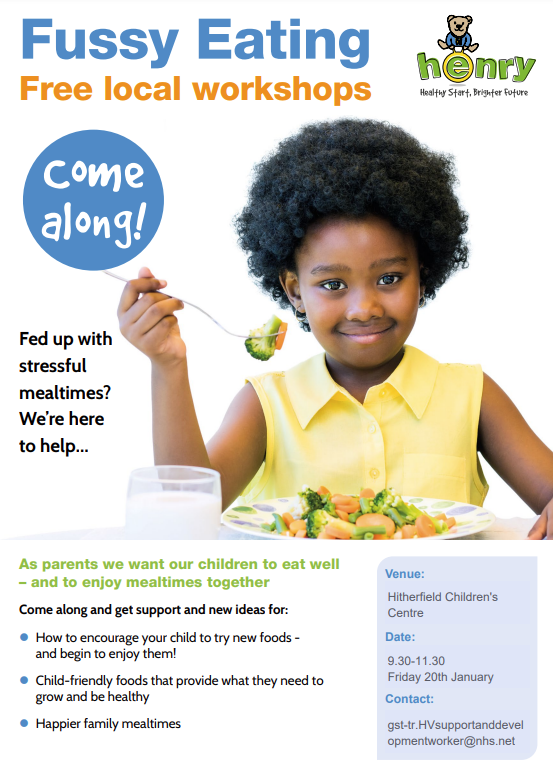 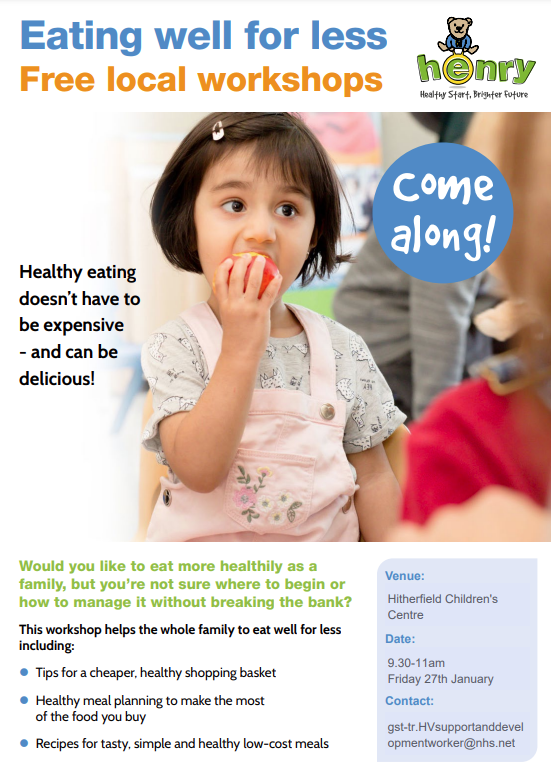 Club Name  WhenTime Year groupCost for parents per 10 sessionsCollection /Drop Off  point NetballMonday 3:30-4:30 Years 4, 5&6£40 Main PlaygroundMusical TheatreMonday4:30-5:30 Years 1 -6£50 Outside Main OfficeDJ ClubMonday3:30-4:30 Years 5&6£60Outside Main OfficeDJ ClubMonday4:30-5.30 Years 3-4£60 Outside Main OfficeGirls FootballMonday3:30-4:30Year 2-3 Girls£40Ball CourtFrench Tuesday3:30-4:30 Years 3- 4£40 Outside Main OfficeUkuleleTuesday4:15 – 5:00Years 1-6£90Music RoomFootballTuesday3:30-4:30 Year 4£40 Astroturf ChoirTuesday3:30-4:30 Years 3-6£40 Outside Main OfficeFootballTuesday3:30-4:30 Year 1£40Ball CourtDance ClubWednesday3:30-4:30Years 2-3£40 StudioDance ClubWednesday 4.30-5.30Years 4-6£40 StudioFrenchWednesday3:30-4:30 Years 5-6£40 Outside Main OfficeFootballThursday3:30-4:30 Yr 3 £40 Ball CourtMartial ArtsThursday3:30-4:30 Year 1£40StudioMartial ArtsThursday4.30-5.30Year 3£40 Studio DrummingThursday3:30 - 4:30Year 6£40Outside Main OfficeSTEMThursday 3:30 - 4:30 Years 5&6£40Outside Main Office Martial ArtsFriday3:30-4:30Year 2£40 StudioMartial ArtsFriday4.30-5.30Years 4-6£40 Outside Main Office